Wind Energy (solution)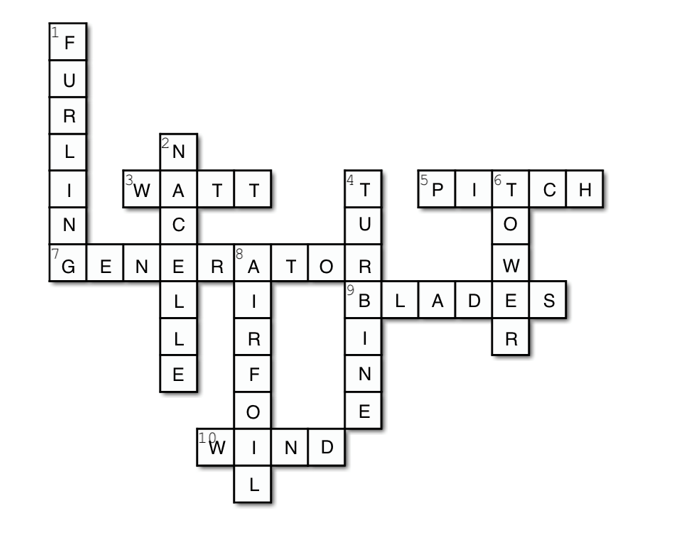 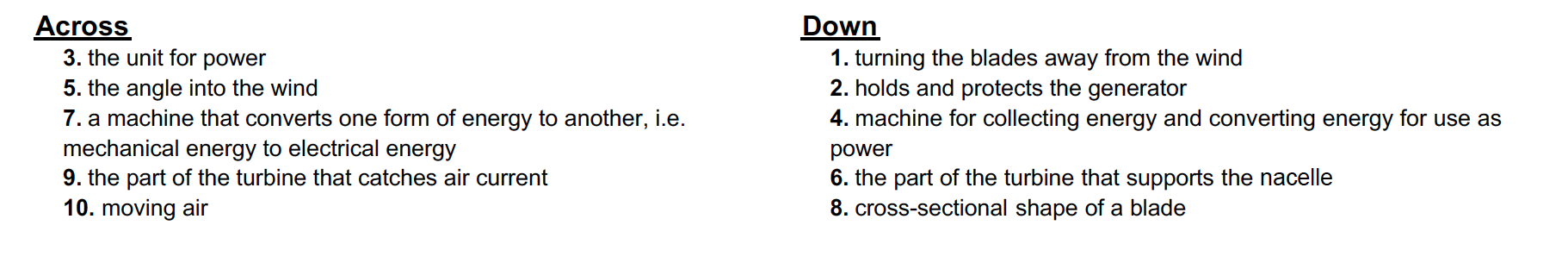 